INTRODUCCIÓN AL CONOCIMIENTO GEOGRÁFICO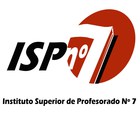 Establecimiento: Instituto Superior de Profesorado N° 7Carrera: GeografíaCurso: Primer añoCátedra: Introducción al Conocimiento Geográfico- Nuevo  Dis.Ciclo lectivo: 2016Profesor: Daniel GuzmánFUNDAMENTACIÓNUna introducción a la Geografía es una introducción al conocimiento del espacio geográfico. El espacio geográfico es una construcción humana y son los procesos sociales los que le otorgan estructura. Estudiar lo espacial conduce a asumir una postura epistemológica específica del campo de la geografía. El concepto de espacio geográfico es clave para la comprensión de la Geografía como disciplina científica, y es una herramienta teórica de conocimiento que permite abordar la realidad en sus múltiples dimensiones.PROPÓSITOS-Promover la comprensión crítica de las distintas corrientes geográficas en su contexto histórico, para entender la importancia de esta ciencia en el mundo globalizado.-Proponer un recorrido teórico para la construcción de conceptos estructurantes de la Geografía y su representación en diferentes formatos.-Incentivar instancias de lecturas que ayuden al alumno a reflexionar sobre la construcción teórica de la ciencia geográfica.-Brindar instancias de trabajo colaborativo para que los futuros docentes elaboren propuestas didácticas sobre los contenidos teóricos estudiados.CONTENIDOSMódulo 1: “La Geografía como ciencia social que analiza y explica la dimensión territorial-ambiental”Etimología de la palabra Geografía. Cauces en el marco general de la Ciencia. Hacia una definición crítica de la Geografía.Campo y objeto de estudio de la Geografía. Marco general. Enfoques. Métodos.  La Geografía y las Ciencias Sociales. Los principios de la Geografía.El espacio como construcción social. Las dimensiones de análisis: político, social, económico y cultural. Propiedades del espacio geográfico: extensión, localización, estructura, dinamismo y dimensión temporal. Conceptos estructurantes de la geografía: territorio, lugar, paisaje y región. Diferentes perspectivas de la relación sociedad-naturaleza.Bibliografía*Svarzman José y otros. Hacer Geografía en la Escuela (Capítulo 2). Ediciones Novedades Educativas. Buenos Aires. 2007.*Pickenhayn Jorge. Nueva didáctica de la Geografía (Capítulo 2). Editorial Plus Ultra. Buenos Aires. 1987.*Chiozza Elena y otros. Introducción a la Geografía. Editorial Universidad Nacional de Quilmes. Buenos Aires. 2006.*Kollmann Marta y otros. Espacio, espacialidad y multidisciplinariedad. Editorial Eudeba. Buenos Aires 2011.*Pickenhayn Jorge. Nueva didáctica de la Geografía (Capítulo 1 y 4). Editorial Plus Ultra. Buenos Aires. 1987.*Santos Milton. La naturaleza del espacio. Editorial Ariel Geografía.*Tobío Omar. Territorios de incertidumbre (Capítulo 1). UNSAM Edita. Buenos Aires. 2012.Módulo 3: “Los comienzos del pensamiento geográfico”La Geografía en la antigüedad. El mundo griego: Escuelas Jónica, Pitagórica, Metropolitana y Alejandrina. La Geografía en el mundo romano.La Geografía en la Edad Media. La tradición cosmográfica, del Islam a la Europa cristiana.Bibliografía*Capel Horacio. Las Nuevas Geografías. Salvat Ediciones. Barcelona. 1991.*Jofre Ana. Geografía Ambiental y Socioeconómica (Capítulo 1). Editorial Docencia. Buenos Aires. 1999.*Ortega Valcárcel. Los horizontes de la Geografía (Capítulo 3). Editorial Ariel. Barcelona.Módulo 4: “La formación de la Geografía Científica”La Geografía Moderna. Los aportes de Bernardo Varenius. Los proyectos de Huboldt y Ritter.Bibliografía*Daus Federico. ¿Qué es la Geografía? (Capítulos 1, 2 y 3)  Editorial Columba. Buenos Aires. *Jofre Ana. Geografía Ambiental y Socioeconómica (Capítulo 1). Editorial Docencia. Buenos Aires. 1999.Módulo 5: “La Geografía Científica”Características del positivismo. El determinismo geográfico. Federico Ratzel y su obra. El posibilismo geográfico: Vidal de la Blache y su escuela. Carl Sauer y la Geografía cultural.Bibliografía*Jofre Ana. Geografía Ambiental y Socioeconómica (Capítulo 1). Editorial Docencia. Buenos Aires. 1999.*Svarzman José y otros. Hacer Geografía en la Escuela (Capítulo 2). Ediciones Novedades Educativas. Buenos Aires. 2007.Módulo 6: “Las tendencias actuales”Enfoque locacional. Neopositivismo. Karl Popper.Origen, formación y establecimiento de la Nueva Geografía.Principales escuela en donde se desarrolló la Geografía Teorética.Tendencias críticas y humanistas. Enfoque fenonenológico. La Geografía humanista. La Geografía de la percepción y del comportamiento.Tendencias críticas o radicales. Marxismo y Geografía.Bibliografía*Jofre Ana. Geografía Ambiental y Socioeconómica (Capítulo 1). Editorial Docencia. Buenos Aires. 1999.*Svarzman José y otros. Hacer Geografía en la Escuela (Capítulo 2). Ediciones Novedades Educativas. Buenos Aires. 2007.Módulo 7: “El mapa”La historia de los mapas. Mapas manuscritos. La cartografía en el Renacimiento. La reforma de la cartografíaMapa. Definición. Plano, carta y hoja.Los tipos de mapas. Cartografía básica, temática y especial. Cualidades de un mapa. Elementos de un mapa. Escala. Formas de expresar una escala. Latitud y longitud. Símbolos cartográficos. Modos de implantación. Rotulación. Tipos de mapas temáticos.Proyección. Tipos. Proyección oficial de la República Argentina.Bibliografía*Joly Fernand. La cartografía. Editorial Ariel. Barcelona. 1979.*Raisz Erwin. Cartografía (Capítulos 1,2 y 3). Editorial Omega. Barcelona. 1974.*Tardivo Raquel y otros. La fotografía aérea en propuestas didácticas de Ciencias Sociales y Ciencias Naturales. Ediciones UNL. Santa Fe. 2006.TEMPORALIZACIÓNPrimer cuatrimestre: módulo uno a cuatro.Segundo cuatrimestre: módulo cinco a ocho.ESTRATEGIAS
Consulta bibliográfica.
Estudio dirigido.
Exposición dialogada.Estudio de casos.Demostración.RECURSOSVideos.
Mapas.
Notas periodísticas.
Gráficos.
Planos.
Folletos.
Diapositivas.
Fotografías.
Revistas de divulgación científica.
C.D. colección Educ.ar.
Computadoras.Cañón.Programa para la construcción de mapas conceptuales.DocsEVALUACIÓN
DiagnósticaCorresponde a las jornadas del Propedeútico y primeras semanas de clases.De procesosSeguimiento en la adquisición de contenidos procedimentales, como experiencias de aprendizajes.
Elaboración de dos exámenes parciales (individual-escrito) con promedio de 4 o 5 para lograr Promocionar la disciplina.De logrosColoquio oral con el profesor si logró promocionar.
Examen final de los contenidos desarrollados con su específica bibliografìa ante el tribunal pertinente.Criterios
Responsabilidad en el cumplimiento de tareas y fechas en la presentación de trabajos prácticos.
Capacidad para trabajar creativamente.
Aceptación de sugerencias e indicaciones y su consecuente modificación.
Preparación científica y capacidad para relacionar conceptos.
Capacidad para integrar aspectos teóricos y prácticos.
Participación y reflexión crítica.